Publicado en Candás, Asturias el 04/08/2022 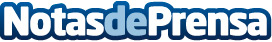 Festival de la Sardina de Candás, un cierre impecable para las Fiestas de San FélixEl pasado lunes 1 de agosto ha tenido lugar en Candás el "Festival de la Sardina", fiesta de Interés Turístico Regional y que este año celebraba su edición número cincuenta y uno. Datos de contacto:Ana Rellán 658 05 73 38Nota de prensa publicada en: https://www.notasdeprensa.es/festival-de-la-sardina-de-candas-un-cierre Categorias: Gastronomía Viaje Entretenimiento Turismo Celebraciones http://www.notasdeprensa.es